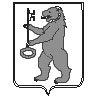 БАЛАХТОНСКИЙ СЕЛЬСКИЙ СОВЕТ ДЕПУТАТОВКОЗУЛЬСКОГО РАЙОНАКРАСНОЯРСКОГО КРАЯ РЕШЕНИЯ11.04.2017                                     с. Балахтон                                       № 17-74рОб уточнении бюджетамуниципального образованияБалахтонский сельсовет на 2016 годи плановый период 2017-2018 годов	На основании статьи 96 пункта 2 статьи 232 Бюджетного кодекса Российской Федерации, пункта 14 статьи 48 Устава Балахтонского сельсовета Козульского района Красноярского края, в соответствии со статьей 31 Положения о бюджетном процессе в Балахтонском сельсовете, Балахтонский сельский Совет депутатов РЕШИЛ:1. Внести в решение Балахтонского сельского Совета депутатов от 24.12.2015г.  № 05-14р  «О бюджете муниципального образования Балахтонский сельсовет на 2016 год и плановый период 2018-2019 годов» следующие изменения:1.1. В статье 1:- в подпункте  1.1. цифры «9 929 414,25» изменить на «10 696 651,32»;- в подпункте 1.2. цифры «9 929 414,25» изменить на «10 696 651,32»; 	1.2 Приложения 1,4,5,6,8 изложить в новой редакции согласно приложениям 1,4,5,6,8 к настоящему решению.	2. Настоящее решение подлежит опубликованию в местном периодическом издании «Балахтонские вести»3.  Настоящее решение ступает в силу в день, следующий за днем его официального опубликования.Председатель Совета                                                                      Е.А. ГардтГлава сельсовета                                                                             В.А. Мецгер                           ПРИЛОЖЕНИЕ 1                              к решению сельского Совета депутатов                                                                                                                            от 11.04.2017  № 17-74рИсточники внутреннего финансирования дефицита бюджета муниципального образования( рублей)                                                                                                                           ПРИЛОЖЕНИЕ 5                                                                                                                                                                                                            к решению сельского Совета депутатов от 11.04.2017  № 17-74рРаспределение расходов местного бюджета по разделам, подразделам бюджетной  классификации расходов бюджетов Российской Федерации на 2016 год и плановый период 2017-2018 годовПРИЛОЖЕНИЕ 6к решению сельского Совета депутатов от 11.04.2017 № 17-74рВедомственная структура расходов местного бюджет на 2016 год и плановый 2017-2018 гг                                                                                                                                                                                                                                   (рублей)ПРИЛОЖЕНИЕ 8к решению сельского Совета депутатов от 11.04.2017 № 17-74р№ строкиНаименованиепоказателяКод бюджетной классификацииСуммаСуммаСумма№ строкиНаименованиепоказателяКод бюджетной классификации2017 год2018 год2019 год121Изменение остатков  средств на счетах по учету средств местных бюджетов005 01 05 00 00 00 0000 0000,000,000,002Увеличение прочих остатков денежных средств бюджета сельского поселения005 01 05 02 01 10 0000 51010 696 651,328 910 893,36 8 942 118,363Уменьшение прочих остатков денежных средств бюджета сельского поселения005 01 05 02 01 10 0000 61010 696 651,32 8 910 893,368 942 118,36ИТОГО0,000,000,00                                                                                                                                                                                                                                           ПРИЛОЖЕНИЕ 4                                                                                                                                                                                                                                           ПРИЛОЖЕНИЕ 4                                                                                                                                                                                                                                           ПРИЛОЖЕНИЕ 4                                                                                                                                                                                                                                           ПРИЛОЖЕНИЕ 4                                                                                                                                                                                                                                           ПРИЛОЖЕНИЕ 4                                                                                                                                                                                                                                           ПРИЛОЖЕНИЕ 4                                                                                                                                                                                                                                           ПРИЛОЖЕНИЕ 4                                                                                                                                                                                                                                           ПРИЛОЖЕНИЕ 4                                                                                                                                                                                                                                           ПРИЛОЖЕНИЕ 4                                                                                                                                                                                                                                           ПРИЛОЖЕНИЕ 4                                                                                                                                                           к решению сельского Совета депутатов от 11.04.2017 № 17-74р                                                                                                                                                           к решению сельского Совета депутатов от 11.04.2017 № 17-74р                                                                                                                                                           к решению сельского Совета депутатов от 11.04.2017 № 17-74р                                                                                                                                                           к решению сельского Совета депутатов от 11.04.2017 № 17-74р                                                                                                                                                           к решению сельского Совета депутатов от 11.04.2017 № 17-74р                                                                                                                                                           к решению сельского Совета депутатов от 11.04.2017 № 17-74р                                                                                                                                                           к решению сельского Совета депутатов от 11.04.2017 № 17-74р                                                                                                                                                           к решению сельского Совета депутатов от 11.04.2017 № 17-74р                                                                                                                                                           к решению сельского Совета депутатов от 11.04.2017 № 17-74р                                                                                                                                                           к решению сельского Совета депутатов от 11.04.2017 № 17-74рДоходы местного бюджета на 2016 год и плановый период 2017-2018 годовДоходы местного бюджета на 2016 год и плановый период 2017-2018 годовДоходы местного бюджета на 2016 год и плановый период 2017-2018 годовДоходы местного бюджета на 2016 год и плановый период 2017-2018 годовДоходы местного бюджета на 2016 год и плановый период 2017-2018 годовДоходы местного бюджета на 2016 год и плановый период 2017-2018 годовДоходы местного бюджета на 2016 год и плановый период 2017-2018 годовДоходы местного бюджета на 2016 год и плановый период 2017-2018 годовДоходы местного бюджета на 2016 год и плановый период 2017-2018 годовДоходы местного бюджета на 2016 год и плановый период 2017-2018 годовНаименование показателей бюджетной классификацииАдм.ВидЭл.ПрогрЭК2016201720181234568910Налоговые и неналоговые поступления, всего1 122 256,00752 600,00783825,00Налог на доходы физических лиц 18210102010010000110300 000,00331 690,00350 260,00Налог на доходы физических лиц 18210102030010000110550,001 050,001 100,00Налог на имущество физических лиц, взимаемый по ставкам, применяемым к объектам налогообложения, расположенным в границах сельских поселений1821060103010000011049 000,0057 580,0060 055,00Земельный налог с организаций обладающих земельным участком, расположенным в границах сельских поселений182106060330000001101 300,003 150,003 310,00Земельный налог  с физических лиц, обладающих земельным участком расположенным в границах сельских поселений18210606043000000110173 100,00189 000,00198 450,00Доходы от уплаты акцизов на дизельное топливо, подлежащее распределению между бюджетами субъектов Российской Федерации и местными бюджетами с учетом установленных дифференцированных нормативов отчислений в местные бюджеты1001030223001000011048 000,0047 700,0047 700,00Доходы от уплаты акцизов на моторные масла для дизельных и карбюраторных двигателей, подлежащее распределению между бюджетами субъектов Российской Федерации и местными бюджетами с учетом установленных дифференцированных нормативов отчислений в местные бюджеты10010302240010000110800,00700,00700,00Доходы от уплаты акцизов на прямогонный бензин, подлежащее распределению между бюджетами субъектов Российской Федерации и местными бюджетами с учетом установленных дифференцированных нормативов отчислений в местные бюджеты10010302250010000110105 100,0081 400,0081 400,00Доходы от уплаты акцизов на автомобильный бензин, производимый в РФ, подлежащее распределению между бюджетами субъектов Российской Федерации и местными бюджетами с учетом установленных дифференцированных нормативов отчислений в местные бюджеты10010302260010000110-6 500,00-10 200,00-10 200,00Доходы от реализации имущества находящиеся в собственности сельских поселений00511402053100000410396 606,0000Единый сельскохозяйственный налог1821050300001100011052800,0050 530,0051 050,00Безвозмездные поступления, всего:9574395,328 158 293,368 158 293,36 Дотации на выравнивание бюджетной обеспеченности поселений из регионального фонда финансовой поддержки00520201001102711151241 710,00532 570,00532 570,00Дотации на выравнивание бюджетной обеспеченности сельских поселений из районного фонда финансовой поддержки005202010011027121511 639 020,001 314 220,001 314 220,00Дотации  бюджетам поселений на поддержку мер по обеспечению сбалансированности бюджетов005202010031000001516 432 900,006 166 200,006 122 200,00Субвенции бюджетам поселений на осуществление полномочий по первичному воинскому учету на территориях, где отсутствуют военные комиссариаты0052020301510000015178 040,0000Субвенции на выполнение государственных полномочий по созданию и обеспечению деятельности административных комиссий ЗК от 23.04.09 №8-3170005202030241075141512 670,002 570,002 570,00Субсидии бюджетам муниципальных образований на содержание автомобильных дорог общего пользования местного значения городских округов, городских и сельских поселений за счет средств дорожного фонда Красноярского края в рамках подпрограммы «Дороги Красноярья» государственной программы Красноярского края «Развитие транспортной системы Красноярского края»00520204999107393151136505,32142 733,36142 733,36Субсидия на обеспечение первичных мер по безопасности в рамках подпрограммы  « Предупреждение, спасение, помощь населению края в чрезвычайных ситуациях»0052020499910741215118118,00--Субсидии бюджетам сельских поселений на осуществление дорожной деятельности в отношении дорог общего пользования  местного значения за счет средств дорожного фонда Красноярского края в рамках подпрограммы «Дороги Красноярья» (ремонт) 005202049991073931511000000,00Субсидия на обустройство переходов и нанесения дорожной разметки на автомобильных дорогах общего пользования местного значения (сельские поселения)0052020499910749215125482,00ВСЕГО10 696 651,328 910 893,368 942 118,36N   
строкиНаименование показателяРаздел, подразделСумма 2017 годСумма 2018 годСумма 2019 годАдминистрация Балахтонского сельсоветаОБЩЕГОСУДАРСТВЕННЫЕ ВОПРОСЫ01003 937 695,783 446 324,763 684 678,04Функционирование высшего должностного лица субъекта РФ и муниципального образования0102490 168,63584 312,60584 312,60Функционирование законодательных (представительных) органов государственной власти представительных органов муниципальных образований0103408 476,98496 862,59496 862,59Функционирование Правительства Российской Федерации, высших исполнительных органов государственной власти субъектов Российской Федерации, местных администраций01043 039 050,172 365 149,572 579 248,79РЕЗЕРВНЫЕ ФОНДЫ 011110 000,0010 000,0010 000,00НАЦИОНАЛЬНАЯ ОБОРОНА020078 040,000,000,00Мобилизационная и вневойсковая подготовка020378 040,000,000,00НАЦИОНАЛЬНАЯ БЕЗОПАСНОСТЬ И ПРАВООХРАНИТЕЛЬНАЯ ДЕЯТЕЛЬНОСТЬ0300939 277,30795 882,35795 882,35Обеспечение пожарной безопасности 0310934 277,30790 882,35790 882,35Терроризм03145 000,005 000,005 000,00НАЦИОНАЛЬНАЯ ЭКОНОМИКА04001 204 239,12157 006,36157 006,36Дорожное хозяйство (дорожные фонды)04091 204 239,12157 006,36157 006,36ЖИЛИЩНО-КОММУНАЛЬНОЕ ХОЗЯЙСТВО0500518 980,00234 467,35234 467,35Благоустройство0503518 980,00234 467,35234 467,35ОБРАЗОВАНИЕ0700300 220,00296 735,90296 735,90Молодежная политика и оздоровление детей0707300 220,00296 735,90296 735,90КУЛЬТУРА, КИНЕМАТОГРАФИЯ08003 718 199,123 861 300,003 861 300,00Культура08013 718 199,123 861 300,003 861 300,00УУсловно утвержденные9999125 240,76252 044,26ВСЕГО10 696 651,328 910 893,368 942 118,36№ строкиНаименование показателяКВСРР/пЦСРВР20171345681Администрация Балахтонского сельсовета00510 696 651,322ОБЩЕГОСУДАРСТВЕННЫЕ ВОПРОСЫ00501003Функционирование высшего должностного лица субъекта РФ и муниципального образования0050102490 168,634Глава муниципального образования00501028110095030490 168,634Глава муниципального образования00501028110095030121376 473,604Глава муниципального образования00501028110095030129113 695,035Функционирование законодательных (представительных) органов государственной власти представительных органов муниципальных образований0050103408 476,986Председатель представительного органа муниципального образования0050103811005020408 476,986Председатель представительного органа муниципального образования0050103811005020121313 730,406Председатель представительного органа муниципального образования00512984 746,588Функционирование Правительства Российской Федерации, высших исполнительных органов государственной власти субъектов Российской Федерации, местных администраций005013026380,179Центральный аппарат005010481100950002 915 011,919Центральный аппарат005010481100950001 872 667,279Центральный аппарат005010481100950001211 422 004,419Центральный аппарат00501048110095000129448 878,049Центральный аппарат005010481100950001221 784,829Центральный аппарат00501048110095000244990 066,279Центральный аппарат0050104811009500083132 623,149Центральный аппарат0050104811009500085214 780,00005010481100950008534 875,2311Выполнение государственных полномочий по созданию и обеспечению деятельности административных комиссий005010492100751402 670,00005010492100751402442 670,00005010492100751402442 670,0013РЕЗЕРВНЫЕ ФОНДЫ0050111810009280010 000,0014Прочие расходы0050111810009280087010 000,000050113441 715,6116Оплата труда00501130110092600121224 731,30Начисления на оплату труда00567 868,85Оплата труда занятости населения00501130160092650121114 528,00Начисления на оплату труда00534 587,4617НАЦИОНАЛЬНАЯ ОБОРОНА005020078 040,0018Мобилизационная и вневойсковая подготовка005020378 040,0019Осуществление первичного воинского учета на территориях, где отсутствуют военные комиссариаты0050203917005118078 040,00Осуществление первичного воинского учета на территориях, где отсутствуют военные комиссариаты0050203917005118012156 306,38Осуществление первичного воинского учета на территориях, где отсутствуют военные комиссариаты0050203917005118012118 733,62005020391700511802443 000,0020НАЦИОНАЛЬНАЯ БЕЗОПАСНОСТЬ И ПРАВООХРАНИТЕЛЬНАЯ ДЕЯТЕЛЬНОСТЬ0050300939 277,3021Обеспечение пожарной безопасности0050310939 277,3021Обеспечение пожарной безопасности0050310014000000022Обеспечение деятельности подведомственных учреждений00503100140092630618 993,4022Обеспечение деятельности подведомственных учреждений00503100140092630121475 417,3622Обеспечение деятельности подведомственных учреждений00503100140092630129143 576,0422Обеспечение деятельности подведомственных учреждений0050310014007420024418 118,0022Обеспечение деятельности подведомственных учреждений00503100140084200244905,9022Обеспечение деятельности подведомственных учреждений00503100140092630244296 260,0023Терроризм005031401500926402445 000,0024ЖИЛИЩНО-КОММУНАЛЬНОЕ ХОЗЯЙСТВО0050500518 980,0025Благоустройство0050503- Уличное освещение0050503013000000026005050301300926202600505030130092620244518 980,00- Прочие мероприятия по благоустройству поселений005050301100000002700505030110092600270050503011009260024428Модернизация, развитие и содержание автомобильных дорог общего пользования местного значения на территории Балахтонского сельсовета00504001 204 239,1229Дороги00504090120000000- Содержание автодорог общего пользования00504090120075080244136 505,32- Капитальный ремонт автодорог общего пользования005040901200759402441 000 000,00- Обустройство пешеходных переходов0050409012007492024425 482,00Софинансирование0050409012009261024442 251,8030ОБРАЗОВАНИЕ0050700300 220,0031Молодежная политика и оздоровление детей (ФК и спорт)00507070200092820530300 220,0032КУЛЬТУРА, КИНЕМАТОГРАФИЯ0050800 3 718 199,1233Культура005080102000928205303 718 199,1234Условно утвержденные00599999990099990999ВСЕГО00510 696 651,32Распределение бюджетных ассигнований по целевым статьям (муниципальным программам муниципального образования Распределение бюджетных ассигнований по целевым статьям (муниципальным программам муниципального образования Распределение бюджетных ассигнований по целевым статьям (муниципальным программам муниципального образования Распределение бюджетных ассигнований по целевым статьям (муниципальным программам муниципального образования Распределение бюджетных ассигнований по целевым статьям (муниципальным программам муниципального образования     Балахтонский сельсовет  и непрограммным направлениям деятельности), группам и подгруппам видов расходов, разделам, подразделам классификации расходов бюджета на 2016 год    Балахтонский сельсовет  и непрограммным направлениям деятельности), группам и подгруппам видов расходов, разделам, подразделам классификации расходов бюджета на 2016 год    Балахтонский сельсовет  и непрограммным направлениям деятельности), группам и подгруппам видов расходов, разделам, подразделам классификации расходов бюджета на 2016 год    Балахтонский сельсовет  и непрограммным направлениям деятельности), группам и подгруппам видов расходов, разделам, подразделам классификации расходов бюджета на 2016 год    Балахтонский сельсовет  и непрограммным направлениям деятельности), группам и подгруппам видов расходов, разделам, подразделам классификации расходов бюджета на 2016 год    Балахтонский сельсовет  и непрограммным направлениям деятельности), группам и подгруппам видов расходов, разделам, подразделам классификации расходов бюджета на 2016 год    Балахтонский сельсовет  и непрограммным направлениям деятельности), группам и подгруппам видов расходов, разделам, подразделам классификации расходов бюджета на 2016 год(рублей)№ строкиНаименование главных распорядителей и наименование показателей бюджетной классификацииЦелевая статьяВид расходовРаздел, подразделРаздел, подразделСумма на 2016 год1234451Муниципальная программа  «Улучшение качества жизни населения муниципального образования Балахтонский сельсовет»010000000010 696 651,322Подпрограмма " Обеспечение первичных мер пожарной безопасности в муниципальном образовании Балахтонский сельсовет "014009263003100310982 193,403Организация работ по обеспечению первичных мер пожарной безопасности0140092630982 193,404Закупка товаров, работ и услуг для государственных (муниципальных) нужд0140092630200982 193,405Прочая закупка товаров, работ и услуг для обеспечения государственных (муниципальных) нужд0140092630244982 193,406Подпрограмма "Профилактика терроризма и экстремизма в муниципальном образовании Балахтонский сельсовет "0150092640031403145 000,007Организация работ по профилактике терроризма и экстремизма01500926405 000,008Закупка товаров, работ и услуг для государственных (муниципальных) нужд01500926402005 000,009Прочая закупка товаров, работ и услуг для обеспечения государственных (муниципальных) нужд01500926402445 000,0010Подпрограмма "Ремонт и содержание сети автомобильных дорог муниципального образования Балахтонский сельсовет"0120000000040904091 797 100,0011Субсидия на содержание автомобильных дорог общего пользования местного значения городских округов, городских и сельских поселений за счет средств дорожного фонда Красноярского края в рамках подпрограммы "Дороги Красноярья" государственной программы Красноярского края "Развитие транспортной системы"01200000А244136 505,3212Закупка товаров, работ и услуг для государственных (муниципальных) нужд012007393А200136 505,3213Прочая закупка товаров, работ и услуг для обеспечения государственных (муниципальных) нужд012007393А244136 505,3214Софинансирование субсидии на содержание автомобильных дорог общего пользования местного значения городских округов, городских и сельских поселений за счет средств дорожного фонда Красноярского края в рамках подпрограммы "Дороги Красноярья" государственной программы Красноярского края "Развитие транспортной системы"012008393А4 095,1617Субсидия на капитальный ремонт и ремонт автомобильных дорог общего пользования местного значения городских округов, городских и сельских поселений за счет средств дорожного фонда Красноярского края в рамках подпрограммы "Дороги Красноярья" государственной программы Красноярского края "Развитие транспортной системы"012007393Б1 000 000,0020Софинансирование субсидии на капитальный ремонт и ремонт автомобильных дорог общего пользования местного значения городских округов, городских и сельских поселений за счет средств дорожного фонда Красноярского края в рамках подпрограммы "Дороги Красноярья" государственной программы Красноярского края "Развитие транспортной системы"01200393Б30 000,0023Подпрограмма "Энергосбережение и повышение энергетической эффективности на территории муниципального образования Балахтонский сельсовет"01300000000412041224Организация работ по энергосбережению и повышению энергетической эффективности013009262025Закупка товаров, работ и услуг для государственных (муниципальных) нужд013009262020026Иные закупки товаров, работ и услуг для обеспечения государственных (муниципальных) нужд013009262024427Подпрограмма "Благоустройство муниципального образования Балахтонский сельсовет"013009262028Организация работ по благоустройству013009262029Выполнение других обязательств государства01300926200113011330Расходы на выплаты персоналу в целях обеспечения выполнения функций государственными (муниципальными) органами, казенными учреждениями, органами управления государственными внебюджетными фондами 013009262010031Расходы на выплаты персоналу государственных (муниципальных) органов013009262012132Закупка товаров, работ и услуг для государственных (муниципальных) нужд013009262020033Иные закупки товаров, работ и услуг для обеспечения государственных (муниципальных) нужд013009262024434Закупка товаров, работ и услуг для государственных (муниципальных) нужд013009262020005030503518 980,0035Иные закупки товаров, работ и услуг для обеспечения государственных (муниципальных) нужд013009262024436Иные бюджетные ассигнования013009262080037Уплата прочих налогов, сборов и иных платежей013009262085238Подпрограмма "Содействие занятости населения муниципального образования Балахтонский сельсовет"01600926500104010439Организация работ по содействию занятости населения016009265040Закупка товаров, работ и услуг для государственных (муниципальных) нужд20041Иные закупки товаров, работ и услуг для обеспечения государственных (муниципальных) нужд24442Другие общегосударственные вопросы01300920000113011343Закупка товаров, работ и услуг для государственных (муниципальных) нужд013009200020044Прочая закупка товаров, работ и услуг для обеспечения государственных (муниципальных) нужд013009200024445Другие общегосударственные вопросы01300920000113011346Муниципальная программа "Переданные полномочия в области культуры, архитектуры и спорта"020000000047Обеспечение передаваемых полномочий в области градостроительной деятельности02000928300104010448Межбюджетные трансферты020009283050049Субвенция на осуществление передаваемых полномочий в области градостроительной деятельности020009283053050Обеспечение передаваемых полномочий в области физической культуры и спорта 020009282007070707304 940,0051Межбюджетные трансферты020009282050052Субвенция на организацию физической культуры и спорта0200092820530304 940,0053Непрограммные расходы8100000000304 940,0054ОБЩЕГОСУДАРСТВЕННЫЕ ВОПРОСЫ0100010055Непрограммные расходы высшего должностного лица субъекта Российской Федерации и муниципального образования811009503001020102490 168,6356Расходы на выплаты персоналу в целях обеспечения выполнения функций государственными (муниципальными) органами, казенными учреждениями, органами управления государственными внебюджетными фондами 8110095030100490168,6357Расходы на выплаты персоналу государственных (муниципальных) органов8110095030121490 168,6358Функционирование Правительства Российской Федерации, высших исполнительных органов государственной власти субъектов Российской Федерации, местных администраций811009502001030103408 476,9859Функционирование высшего должностного лица субъекта Российской Федерации и муниципального образования8110095020408 476,9860Расходы на выплаты персоналу в целях обеспечения выполнения функций государственными (муниципальными) органами, казенными учреждениями, органами управления государственными внебюджетными фондами 8110095020100408 476,9861Расходы на выплаты персоналу государственных (муниципальных) органов8110095020121408 476,9862Центральный аппарат811009500063Расходы на выплаты персоналу в целях обеспечения выполнения функций государственными (муниципальными) органами, казенными учреждениями, органами управления государственными внебюджетными фондами 811009500010064Расходы на выплаты персоналу государственных (муниципальных) органов811009500012165Иные выплаты персоналу государственных (муниципальных) органов, за исключением фонда оплаты труда811009500012266Закупка товаров, работ и услуг для государственных (муниципальных) нужд811009500020067Прочая закупка товаров, работ и услуг для обеспечения государственных (муниципальных) нужд811009500024468Обеспечение деятельности административной комиссии9210075140010401042 670,0069Закупка товаров, работ и услуг для государственных (муниципальных) нужд92100751402002 670,0070Прочая закупка товаров, работ и услуг для обеспечения государственных (муниципальных) нужд92100751402442 670,0071Резервные фонды81000928000111011110 000,0072Иные бюджетные ассигнования810009280080010 000,0073Прочие расходы810009280087010 000,0074НАЦИОНАЛЬНАЯ ОБОРОНА0200020084 710,0075Мобилизационная и вневойсковая подготовка0203020384 710,0076Осуществление первичного воинского учета на территориях, где отсутствуют военные комиссариаты по министерству финансов Красноярского края в рамках непрограммных расходов отдельных органов исполнительной власти917005118084 710,0077Расходы на выплаты персоналу в целях обеспечения выполнения функций государственными (муниципальными) органами, казенными учреждениями, органами управления государственными внебюджетными фондами 917005118010084 710,0078Расходы на выплаты персоналу государственных (муниципальных) органов917005118012184 710,0079Закупка товаров, работ и услуг для государственных (муниципальных) нужд917005118020080Прочая закупка товаров, работ и услуг для обеспечения государственных (муниципальных) нуждПрочая закупка товаров, работ и услуг для обеспечения государственных (муниципальных) нужд2443000,00Всего10 696 651,32